	*HOLIDAYS: Here, There, and Everywhere!*					Name: _________________________What was your favorite international holiday: _______________________________________________Why was this your favorite? (write words, draw a pictures, or raise your hand and tell your teacher the answer)What United States holiday and International holiday were VERY similar? ________________ and _________________Give reasons why: (write words, draw a pictures, or raise your hand and tell your teacher the answer)What United States holiday and International holiday were VERY different? ________________ and _________________Give reasons why: (write words, draw a pictures, or raise your hand and tell your teacher the answer)CREATED BY: Jason Schipper, Cassie Wucher, & Emma DewaltDraw a line matching the holiday with the symbolHALLOWEENSONGKRANDIA DE LOS MUERTOSCHRISTMASCHINESE NEW YEARTHANKSGIVING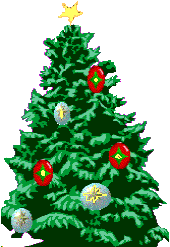 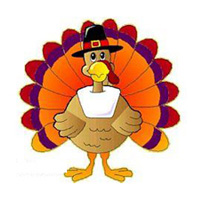 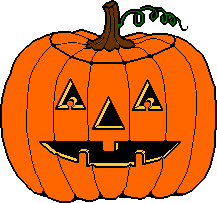 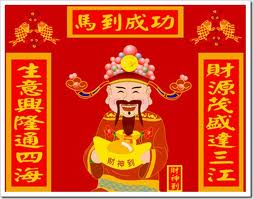 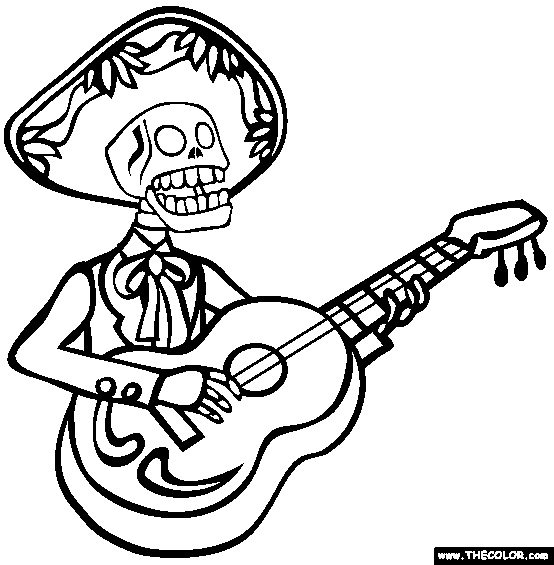 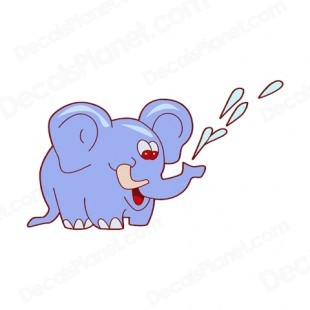 